	4ème						 6ème 5ème ULIS	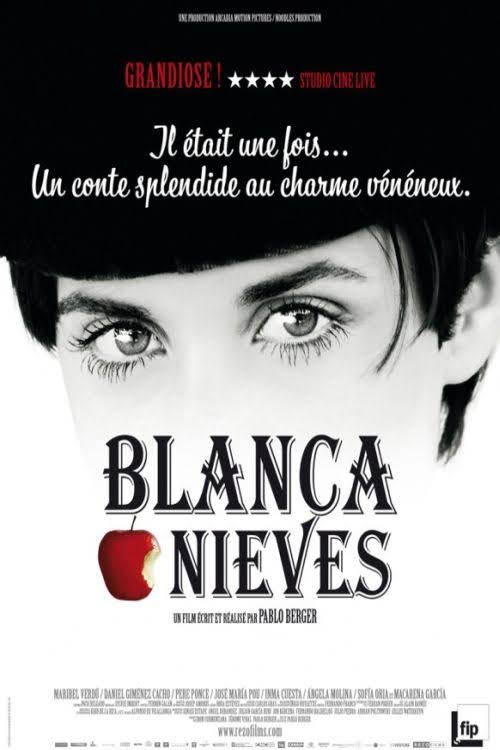 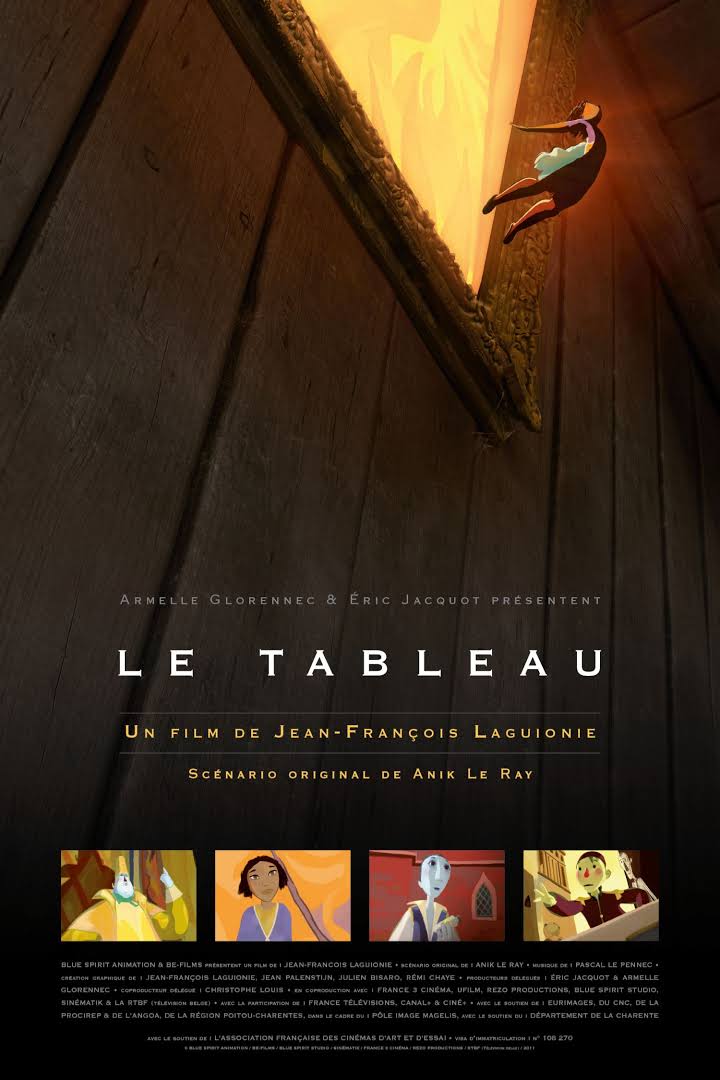 